GEOGRAFIJA, 16. 3. 2020, 7. A, 7. BAZIJA PREBERI STRANI V SDZ NA STRANI 106 IN 107. NA STRANEH 108 IN 109 REŠI NALOGE 1, 2, 3. POMAGAJ SI Z ATLASOM NA STRANEH 90 IN 91 (STRANI POIŠČI V KAZALU) ALI S KARTO V SDZ NA STRANEH 104 IN 105. PRI POIMENOVANJU OTOKOV IN POLOTOKOV TI V POMOČ DODAJAM SPODNJI ZEMLJEVID. 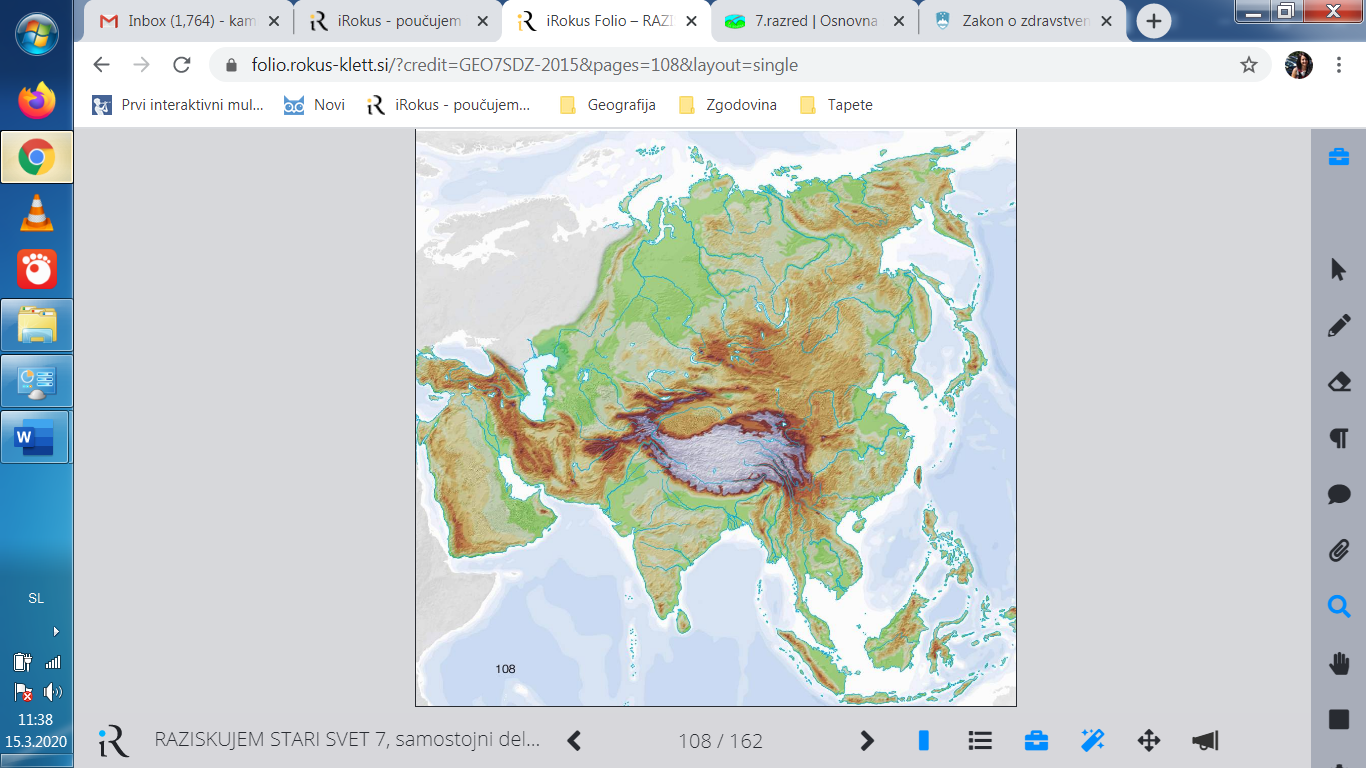 